KLASA: 100-03/22-01/1URBROJ: 2176- 4-02-22-8Novska, 27. prosinca  2022.Na temelju Odluke Ministarstva rada, mirovinskog sustava obitelji i socijalne politike o financiranju projekta „Zaželi - Program zapošljavanja žena Grada Novske - faza III. “Želim raditi, želim pomoći!”  (KLASA: 983-01/22-01/13, URBROJ: 524-07-02-01-01/3-22-30) od 23. studenog 2022., Ugovora o dodjele bespovratnih sredstava za projekte koji se financiraju iz Europskog socijalnog fonda u financijskom razdoblju 2014.-2020. Godine - pod kodnim brojem UP.02.1.1.16.0262 - Operativnog programa Učinkoviti ljudski potencijali  i članka 47. Statuta Grada Novske („Službeni vjesnik“ broj: 8/21), na prijedlog Povjerenstva za provođenje Oglasa za prijam u radni odnos  na određeno vrijeme, radnica za pružanje usluga potpore i podrške osobama starije životne dobi u nepovoljnom položaju, Gradonačelnica Grada Novske, dana 27. prosinca 2022. godine, donio je ODLUKUo izboru kandidatkinja - žena  za obavljanje poslova pružanja usluge i podrške osobama starije životne dobi  koji se financira iz Europskog socijalnog fondaI.Temeljem Javnog oglasa (KLASA: 100-03/22-01/1, URBROJ: 2176 - 4-02-22-2), od 13. prosinca  2022. godine, objavljenog na mrežnim stranicama Grada Novske i na Oglasnoj ploči Hrvatskog zavoda za zapošljavanje - Područni ured Kutina - Ispostava Novska, za sklapanje Ugovora o radu  na određeno vrijeme  na rok od  6 mjeseci, za potrebe obavljanje poslova pružanja usluga potpore i podrške osobama starije životne dobi u nepovoljnom položaju u sklopu  projekta  „Zaželi - Program zapošljavanja žena Grada Novske - faza III. “Želim raditi, želim pomoći!” zaprimljeno je 55 urednih prijava koje ispunjavaju uvjete oglasa, od kojih je jedna kandidatkinja povukla svoju prijavu. Na prijedlog Povjerenstva za provođenje predmetnog oglasa izabrane su sljedeće kandidatkinje i to: II.Kandidatkinje su odabrane na temelju kriterija iz Javnog oglasa koji su unaprijed utvrđeni i objavljeni u Oglasu za prijavitelje u sklopu projekta „Zaželi - Program zapošljavanja žena Grada Novske - faza III. “Želim raditi, želim pomoći!” (kodni broj Ugovora UP.02.1.1.16.0262). Prilikom odabira vodilo se računa o prioritetu i  zastupljenosti žena iz svakog od navedenih kriterija i broju korisnika u svakom pojedinom naselju. Između Grada Novske i kandidatkinja koje su odabrane u točki I. ove Odluke zaključit će se Ugovor o radu na određeno vrijeme u trajanju od 6  mjeseci.III.Ova Odluka stupa na snagu danom donošenja, te će se dostaviti svim kandidatkinjama prijavljenim na Javni oglas, objavit će se na mrežnim stranicama Grada Novske, oglasnoj ploči Grada Novske, dostavit će se Hrvatskom zavodu za zapošljavanje - Ispostava Novska i Centru za socijalnu skrb Novska.                                                                                                                      Gradonačelnica                                                                                                                           Marija Kušmiš, mag.oec. v.r.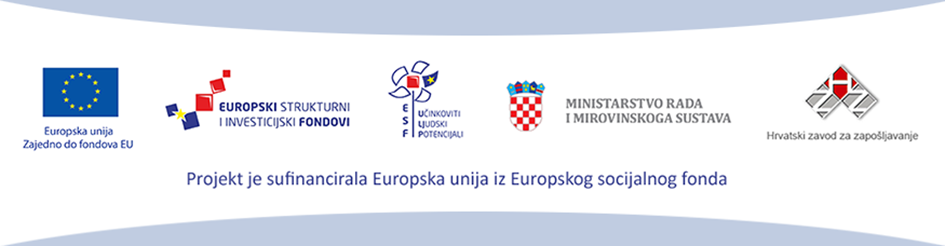 Redni brojPREZIMEIME1.BartoluciNevenka2.Bilandžija Ivanka3.Bišof Gordana5.CrnojevićGordana10.Čavragljuba6.ČidićDragica13.FilipovićMira27.FilipovićBlaženka8.GrgićKsenija7.GroznicaNataša11.IdžojtićNada12.Ječemenica Marija14.JohovićMarica28.Kaltak Bosiljka21.KasipovićLjerka4.KocijanGordana24.LičaninRenata23.MajdandžićMarija25.Marčec Anita9.MilošBožica17.MimićKsenija26.PavkovićKsenija15.PejićVesna30.Princip Marica20.RasporićSaja18.Santo Marica19.UvalićKatica16.VizjakDijana22.VukovićAna29.ŽdralovićKatica